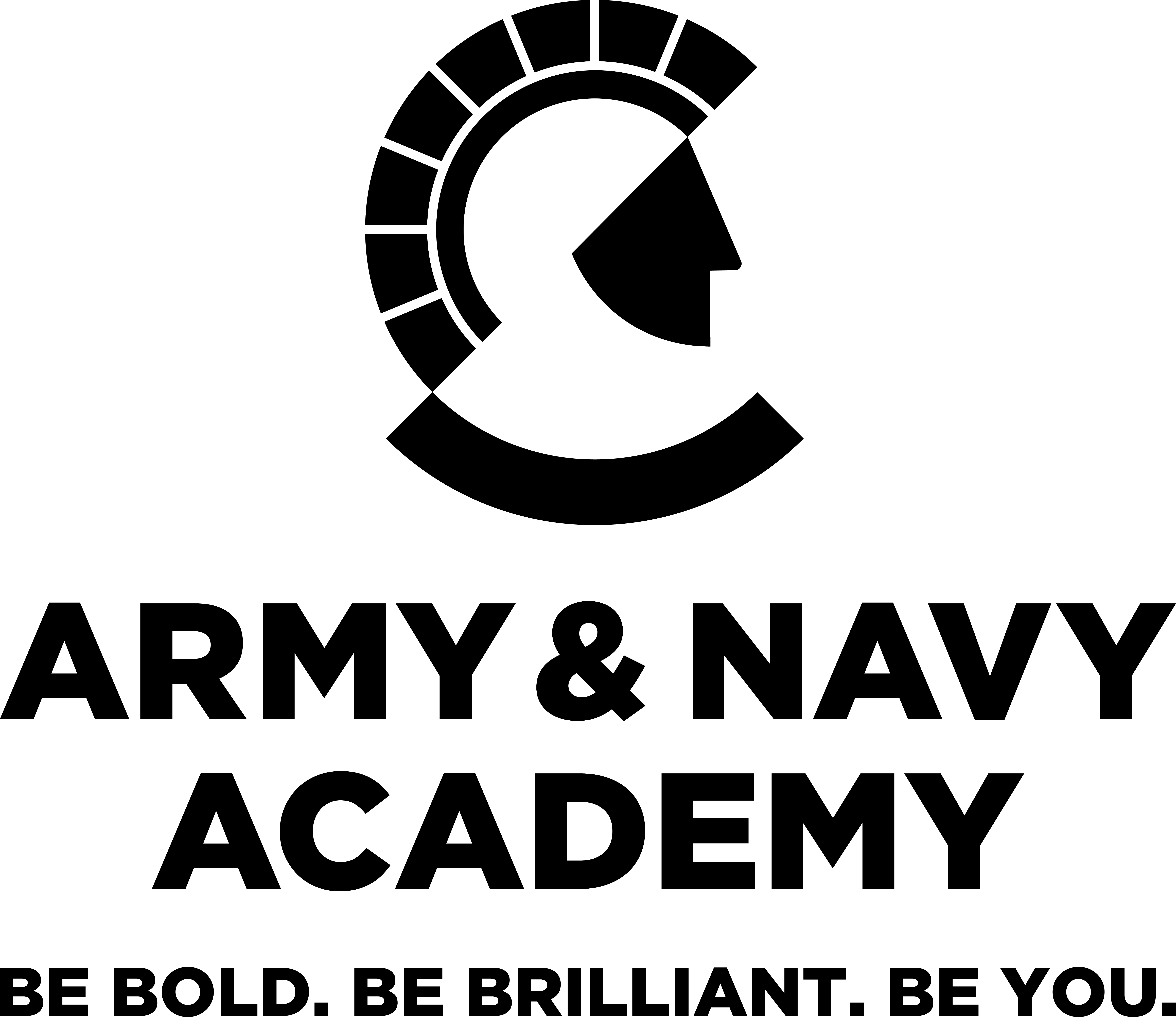 Camp Challenge Sample Schedule (Monday-Friday):Time				Activity6:00 – 6:15 			PT Formation PT (Physical Training) 6:15 – 7:15 			PT (if a PT day)7:15 – 7:45 			Personal Hygiene7:45 – 8:15			Breakfast 8:15 – 8:30			Formation, PA Inspection, Raise the Colors 8:30 – 9:20			Class #19:20 – 9:30			Break9:30 – 10:20 			Class #210:20 – 10:30		Break10:30 – 11:20		Class #311:30 – 12:15		Lunch	12:45 – 13:00 		Formation13:00 – 15:00		Drills & Ceremonies15:00 – 17:00 		Beach/Recreation 17:00 – 17:30		Prepare for Dinner17:30 – 18:15		Dinner18:15 – 18:45 		TAC Time18:45 – 19:00 		Retreat19:00 – 21:00 		Team Building21:00 – 22:00 		Personal Hygiene 22:00 				Lights Out